Day in the Life of the Hudson River 10/10/13 Data(Salt Front RM 69.3)RIVER MILE -10South Beach Wolf Park, Staten IslandN 4044.375’  W-740.1820’Steve Stanne, HREP, NYSDECMary Lee, St. Clare’s School, 70 Seventh graders and 15 adultsLocation: South Beach of Wolf Park, Staten Island Area: Beachfront – see student sketches (attached) Surrounding Land Use: 90% beach,10% Boardwalk/ParkSampling Site: Beach area with bulkhead, concrete broken in area River Bottom: SandyPlants in area: No plants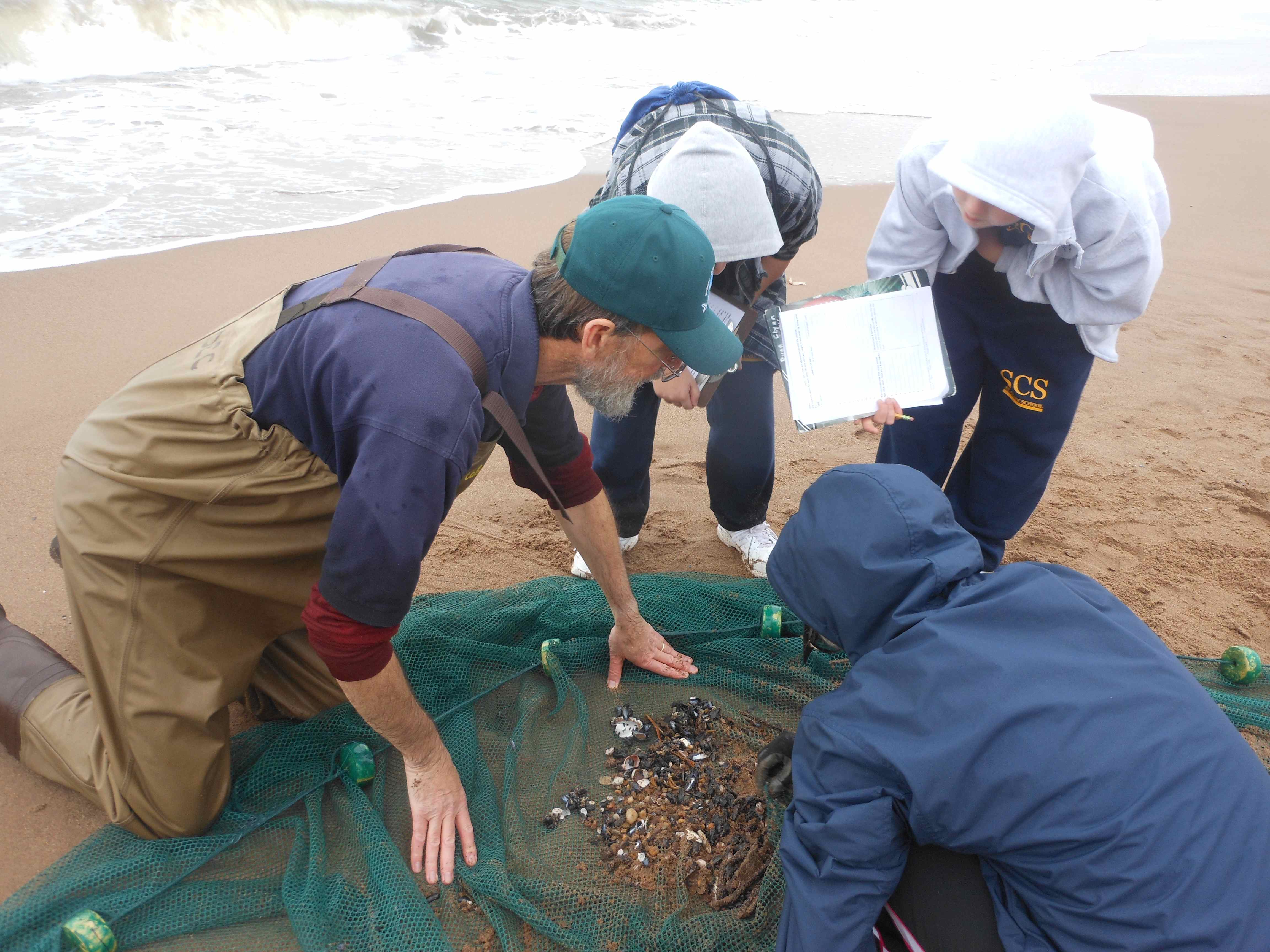 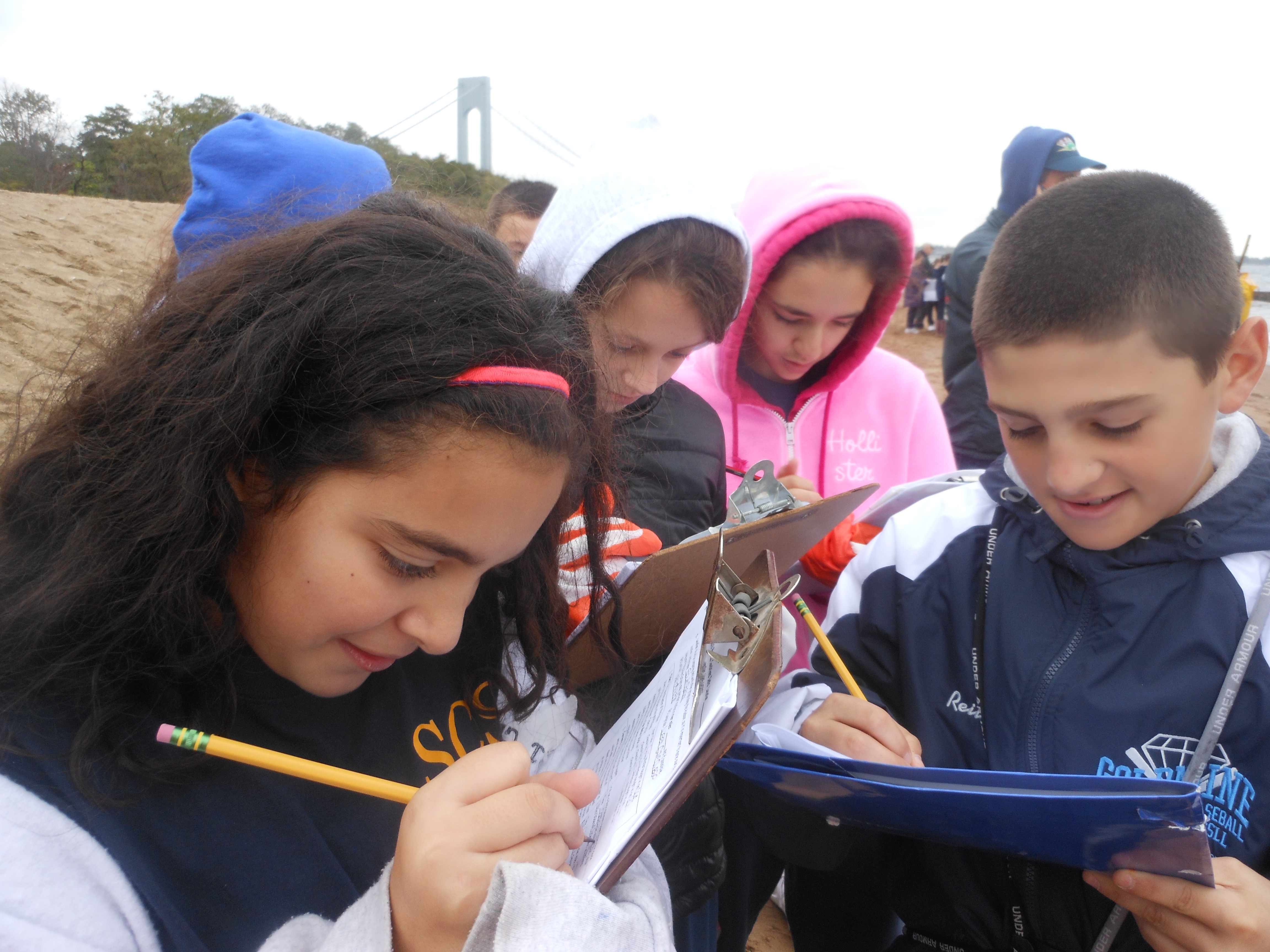 ITEMTimeTimeReadingsPhysicalAir Temperature10:00 AM10:52 AM10:00 AM10:52 AM18.3C15C65F59.3F65F59.3FWind SpeedBeaufort #4Beaufort #43.6 mphEastEastCloud Cover12:15 PM12:46 PM1:03 PM1:33 PM12:15 PM12:46 PM1:03 PM1:33 PM100%100%100%100%Weather todayCold & damp, overcastCold & damp, overcastBecame colder as day progressedWater surfaceWater surfaceVery choppy – high wavesWeather recentlyWindy, cool, some rainWindy, cool, some rainWindy, cool, some rainWindy, cool, some rainWindy, cool, some rainWindy, cool, some rainWater Temperature10:03 AM10:08 AM10:13 AM20C19C18C20C19C18C68F64F60FWeather grew colder during dayWeather grew colder during dayTurbidityTurbidity tube10:45 AM20.0 cm27.122.520.0 cm27.122.523 cm avgChemicalTime ppmppmTemp% Sat% SatDO Estuary wide monitoring Kit – 10:10 AM10:19 AM10:36 AM10:58 AM11:13 AM11:30 AM8 ppm7781088 ppm77810815 C15C15C16C17C17C80%70%70%80%100%90%80%70%70%80%100%90%pHLitmus Paper10:00 AM10:25 AM10:45 AM11:03 AM11:19 AM11:35 AM666.55.56.56666.55.56.566 averageSalinity - hydrometer10:07 AM10:27 AM10:46 AM11:05 AM11:21 AM11:40 AM32 ppt30 ppt28 ppt27.75 ppt29 ppt28 ppt32 ppt30 ppt28 ppt27.75 ppt29 ppt28 ppt29 ppt Specific gravity 1.028Specific gravity 1.028Fish Catch – seine 50ft. net – 20-30 ft. pullTimeSpeciesSpeciesNumber10:00-11:30 AMHermit Crab Mole CrabMusselsSpider CrabComb JelliesHermit Crab Mole CrabMusselsSpider CrabComb Jellies1161538No fish but macro-invertebrates also netted 1 blue crab clawNo fish but macro-invertebrates also netted 1 blue crab clawTides  (from pier to water) TimeDistance to water Distance to water Rate of changeFlood or Ebb Flood or Ebb 10:02 AM10:15 AM10:30 AM10:45 AM11:00 AM11:15 AM*stick float away50 cm60 cm70 cm80 cm90 cm90cm50 cm60 cm70 cm80 cm90 cm90cmStart point6.6cm/min6.6cm/min6.6cm/min6.6cm/min0 cm/min BaselineFloodingFloodingFloodingFloodingUnchanged BaselineFloodingFloodingFloodingFloodingUnchangedCurrents - TimeCm/30secCm/secCm/secKnotsN/S Ebb/FloodN/S Ebb/Flood10:05 AM2588.68.60.2 N - FN - F10:24 AM540 18180.4N- FN- F10:46 AM60020200.4N-FN-F11:03 AM00000011;16 AM622.12.10.04N-FN-F11:30 AM000000Core SampleLengthAbundantAbundantCommonSandySandyGravelpebblesShipping – TimeTypeNameNameColorDirection/ light or loadedDirection/ light or loaded10:02 AMCargoZimZimR/W/BN loadedN loaded10:24 AMCruiseSeastruckSeastruckB/WS loadedS loaded10:30 AMCargoSS10:33 AMSpeedboatSS10:38 AMCruiseshipAIDAAIDAN loadedN loaded10:38 AMCargoR/BN loadedN loaded11:20 AMTankerRN loadedN loaded11:32 AMSailboatWWW11:34 AMCargoHarbor FashionHarbor FashionR/BN loadedN loaded